LES PASSEJAÏRES DE VARILHES                    				  	 FICHE ITINÉRAIREOUST n° 8"Cette fiche participe à la constitution d'une mémoire des itinéraires proposés par les animateurs du club. Eux seuls y ont accès. Ils s'engagent à ne pas la diffuser en dehors du club."Date de la dernière mise à jour : 16 février 2019La carte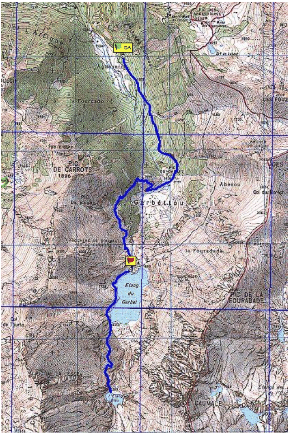 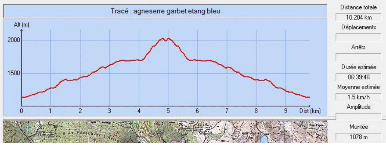 Commune de départ et dénomination de l’itinéraire :Aulus-les-Bains  - Parking à Agneserre sur la D8 en direction du Col d’Agnes - Etang du Garbet et étang Bleu depuis Agneserre.Date, animateur(trice), nombre de participants (éventuel) :08/08/2012 – B  Mouchage -L’itinéraire est décrit sur les supports suivants :Guide Rando Ariège de J.P. Siréjol – Balades 19 (L’étang du Garbet) et 20 (L’étang Bleu) – Pages 41 et 42Site internet : http://www.rando-marche.fr/_3825_45_randonnees-etang-du-garbet-et-etang-bleu-par-agneserreSite internet : https://www.pyrandonnees.fr/rando_etang_du_garbet.phpSite internet : http://www.photosariege.com/article-21172843.htmlClassification, temps de parcours, dénivelé positif, distance, durée :Randonneur – 6h30 – 1000m – 10,5kmBalisage : Jaune jusqu’à l’étang du Garbet, rouge ensuiteParticularité(s) :Site ou point remarquable :L' étang bleu, entouré par le pic de Caumale, le pic Rouge de Bassiès, et le pic des Trois ComtesTrace GPS : Oui ou nonDistance entre la gare de Varilhes et le lieu de départ :71 km par Vicdessos et le Port de Lhers.Observation(s) :Le sentier donnant l’accès à l’étang bleu sur les flancs du Pic de la Lesse est raide et nécessite une bonne pratique de la montagne.